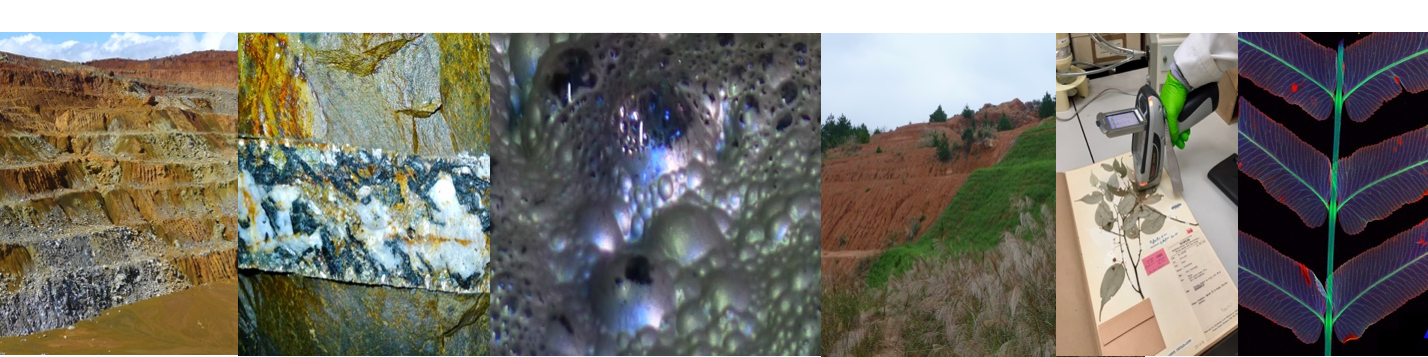 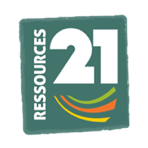 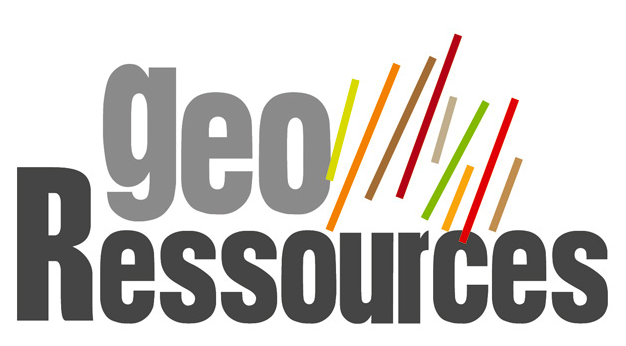 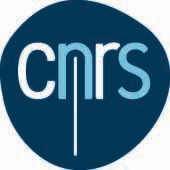 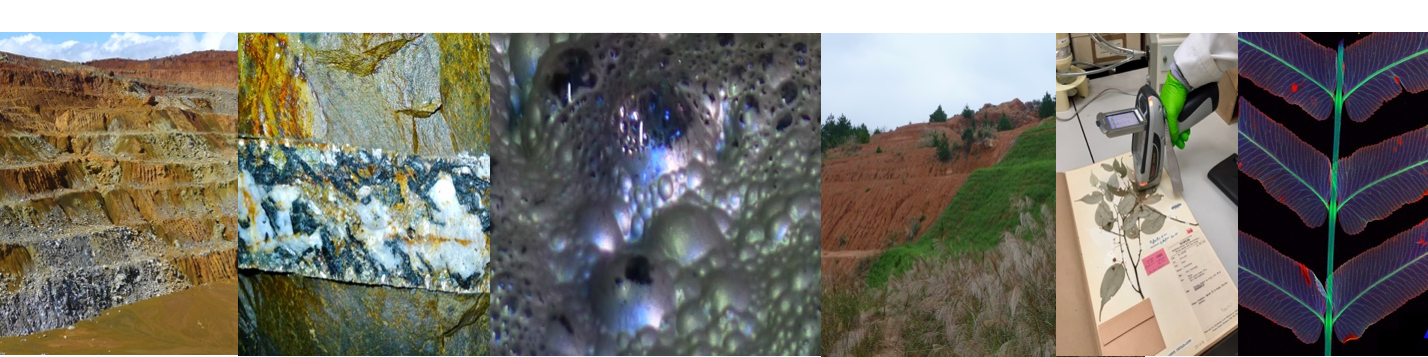 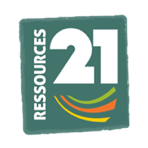 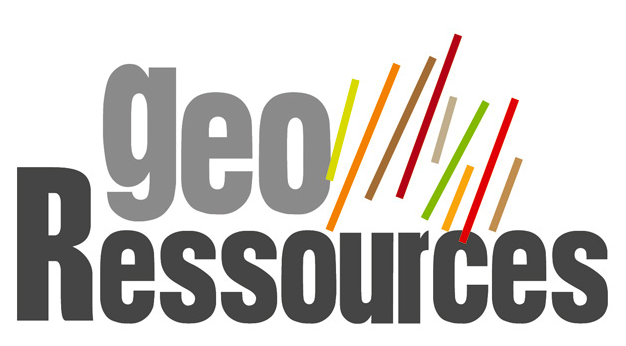 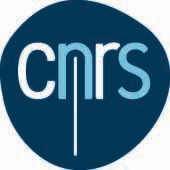 Ecole thématique  CNRS « Ressources Minérales : Cycle Géochimique des Métaux »A compléter et à renvoyer à ressources21-contact@univ-lorraine.frNom :Prénom :Date de naissance :Numéro de sécurité sociale :Institution, Laboratoire, EntrepriseAdresse :Adresse Employeur : Téléphone :Mail :Chercheur – Enseignant Chercheur			Etudiant 				IndustrielRésumé soumis : 	Oui 	Non	Si oui, titre :Journée du 4 Octobre : inscrire le ou les numéros des choix de visites ci-dessous : Option A : Nancy – Au choix deux visites possibles sur les 5 proposées Visite  1 : GeoRessources - FST Analyse localisée et Imagerie, Techniques spectroscopiques Raman et Infra-Rouge, Instruments d’exploration portables, (Banc d’observation de carottes de forage : LIBS, XRF) Visite 2 : GeoRessources - Batiments E et F : ModélisationVisite  3 : GeoRessources -  Batiment A : Steval et Hydroval, Visite  4 : GeoRessources -   ARTEM : Ineris - Surveillance de l’après mine Visite 5 : CRPG - Datation Sonde ionique, MCC-ICPMS Isotopie- SARM, Spectrométrie Gaz rares Option B : Visites des deux sites sur Metz Visite 6 : Metz – LIEC, Ecotox, rivières artificielles,  GISFI, HomécourtComité organisateur : Comité recherche LabEx RESSOURCES21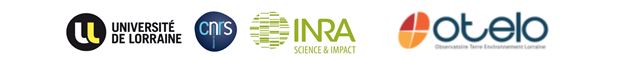 